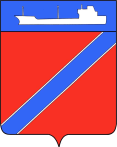 Совет Туапсинского городского поселения Туапсинского районаР Е Ш Е Н И Еот 17 августа 2017  года                                                               № 65.10город ТуапсеО внесении изменений в решение Совета Туапсинского городского поселения от 21 октября 2009 года №22.10 «Об оплате труда выборного должностного лица местного самоуправления, осуществляющего свои полномочия на постоянной основе - главы Туапсинского городского поселения Туапсинского района»В соответствии с Федеральным Законом от 6 октября 2003 года №131-ФЗ «Об общих принципах организации местного самоуправления в Российской Федерации» Совет Туапсинского городского поселения РЕШИЛ: 	1. Внести в решение Совета Туапсинского городского поселения от 21 октября 2009 года №22.10 «Об оплате труда выборного должностного лица местного самоуправления, осуществляющего свои полномочия на постоянной основе - главы Туапсинского городского поселения Туапсинского района» следующие изменения:	1.1. Приложение №2 «Размер должностного оклада и иных дополнительных выплат должностного лица местного самоуправления, осуществляющего свои полномочия на постоянной основе - главы Туапсинского городского поселения» изложить в редакции согласно приложению к настоящему решению.	2. Признать утратившим силу решение Совета Туапсинского городского поселения от 28 октября 2014 года №29.2 «О внесении изменений в решение Совета Туапсинского городского поселения от 21 октября 2009 года №22.10 «Об оплате труда выборного должностного лица местного самоуправления, осуществляющего свои полномочия на постоянной основе - главы Туапсинского городского поселения Туапсинского района».3. Опубликовать настоящее решение в средствах массовой информации и разместить на официальном сайте Совета Туапсинского городского поселения в информационно-телекоммуникационной сети «Интернет».	                                      4. Настоящее решение вступает в силу со дня его официального опубликования. Председатель СоветаТуапсинского городского поселения                             Е.А.ЯйлиГлава Туапсинскогогородского поселения                                                 А.В.Чехов